GOLDEN SABER DEFENSE COMPACTBased on the same platform trusted by law enforcement professionals, now available for personal defense. Optimized for full size handguns as well as compacts and micro-compacts and loaded with our high-performance Golden Saber Brass Jacketed Hollow Point (BJHP), these rounds deliver massive expansion and deep penetration for ultimate stopping power. 
FEATURESCarefully tuned loads for compact handguns and shorter barrel lengths. Quality Components: Precision jacket with nose cuts to control expansion and optimize energy transfer, waterproofed case mouth and primer, and nickel-plated cases for ultimate reliability Available in popular calibers and grain weight options, including two 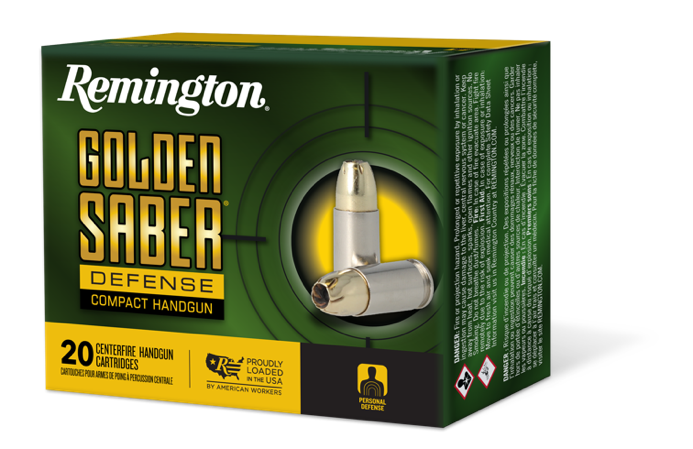 ORDER #DESCRIPTIONUPCMSRP27613NEW Compact 9MM LUGER 124GR BJHP0-47700-48950 6$35.9927615NEW Compact 380 AUTO 102GR BJHP0-47700-48960 5$35.9927617NEW Compact 38 SPL +P 125GR BJHP0-47700-48890 5$35.9927618NEW Compact 40 S&W 180GR BJHP0-47700-48980 3$35.9927619NEW Compact 45 AUTO 230GR BJHP0-47700-48990-2$37.99